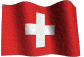 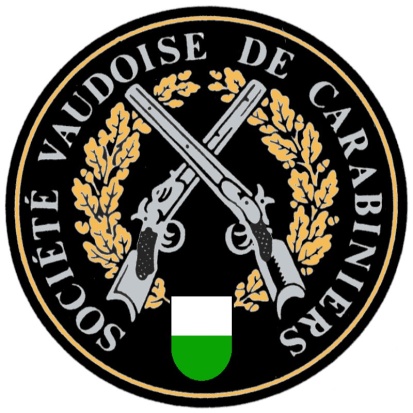 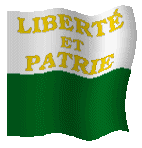 Championnat suisse de groupes PAC 10 MCSG P10 Elite Tous qualifiés pour le 1er des tours principaux   26 Lausanne Société de tir Les Carabiniers (1) 		377 374 367 361 1479   71 Yverdon-les-Bains Pistolet Carabiniers (2) 		367 359 359 359 1444   81 Aigle Société de tir Sous-Officiers et Guidon (1) 	371 363 356 350 1440 130 Lausanne Société de tir Les Carabiniers (2) 		367 360 358 335 1420 143 Yverdon-les-Bains Pistolet Carabiniers (1) 		370 361 357 323 1411 157 Morges Société de tir Le Pistolet (1) 		356 351 349 338 1394 159 Yverdon Sté de Tir Sportif Yverdonnois (1) 		358 354 342 336 1390 171 Eysins Club Pistolet (1) 				363 345 339 330 1377 172 Chexbres-Palézieux env. Sté de Tir Pistolet (1) 	356 342 340 339 1377 176 Payerne Union des Tireurs Payernois (1) 		352 347 341 330 1370185 Champagne Sté de Tir Sportif du Maillu (1) 		362 354 342 299 1357 187 Nyon Société de tir Le Pistolet (1) 			346 342 339 325 1352 190 Morges Société de tir Le Pistolet (2) 		353 333 332 315 1333 191 Aigle Société de tir Sous-Officiers et Guidon (2) 	358 337 330 304 1329 203 Chexbres-Palézieux env. Sté de Tir Pistolet (2) 	323 316 312 300 1251 204 Nyon Société de tir Le Pistolet (2) 			316 315 304 292 1227 205 Chexbres-Palézieux env. Sté de Tir Pistolet (3) 	294 280 267 256 1097CSG P10 Junior Tous qualifiés pour le 1er des tours principaux26 Yverdon-les-Bains Pistolet Carabiniers (1) 		356 343 333 	103234 Nyon Société de tir Le Pistolet (1) 			362 327 319 	1008 47 Chexbres-Palézieux env. Sté de Tir Pistolet (1) 	329 307 295 	   931 54 Nyon Société de tir Le Pistolet (2) 			315 300 282         897 59 Chexbres-Palézieux env. Sté de Tir Pistolet (2) 	251 244 231         726 Qualifiés pour la Finale vaudoise, dimanche 5 février 2017 à LeysinLausanne Société de tir Les Carabiniers (1) 		377 374 367 361 1479Yverdon-les-Bains Pistolet Carabiniers (2) 		367 359 359 359 1444Aigle Société de tir Sous-Officiers et Guidon (1) 		371 363 356 350 1440 Lausanne Société de tir Les Carabiniers (2) 		367 360 358 335 1420 Yverdon-les-Bains Pistolet Carabiniers (1) 		370 361 357 323 1411 Morges Société de tir Le Pistolet (1) 			356 351 349 338 1394 Yverdon Sté de Tir Sportif Yverdonnois (1) 		358 354 342 336 1390 Eysins Club Pistolet (1) 					363 345 339 330 1377 Chexbres-Palézieux env. Sté de Tir Pistolet (1) 		356 342 340 339 1377 Payerne Union des Tireurs Payernois (1) 		352 347 341 330 1370